Fractions Decimals and Percentages:Are all basically ways of saying how much of an amount.A fraction is written:           2/3                   This means 2 out of 3  (said as two thirds)A decimal is out of 1.         So 0.9         is nearly the whole amount.       0.5 is half the amount.A percentage is out of 100:     35%     means 35 out of 100.We can convert between Fractions, Decimals and Percentages: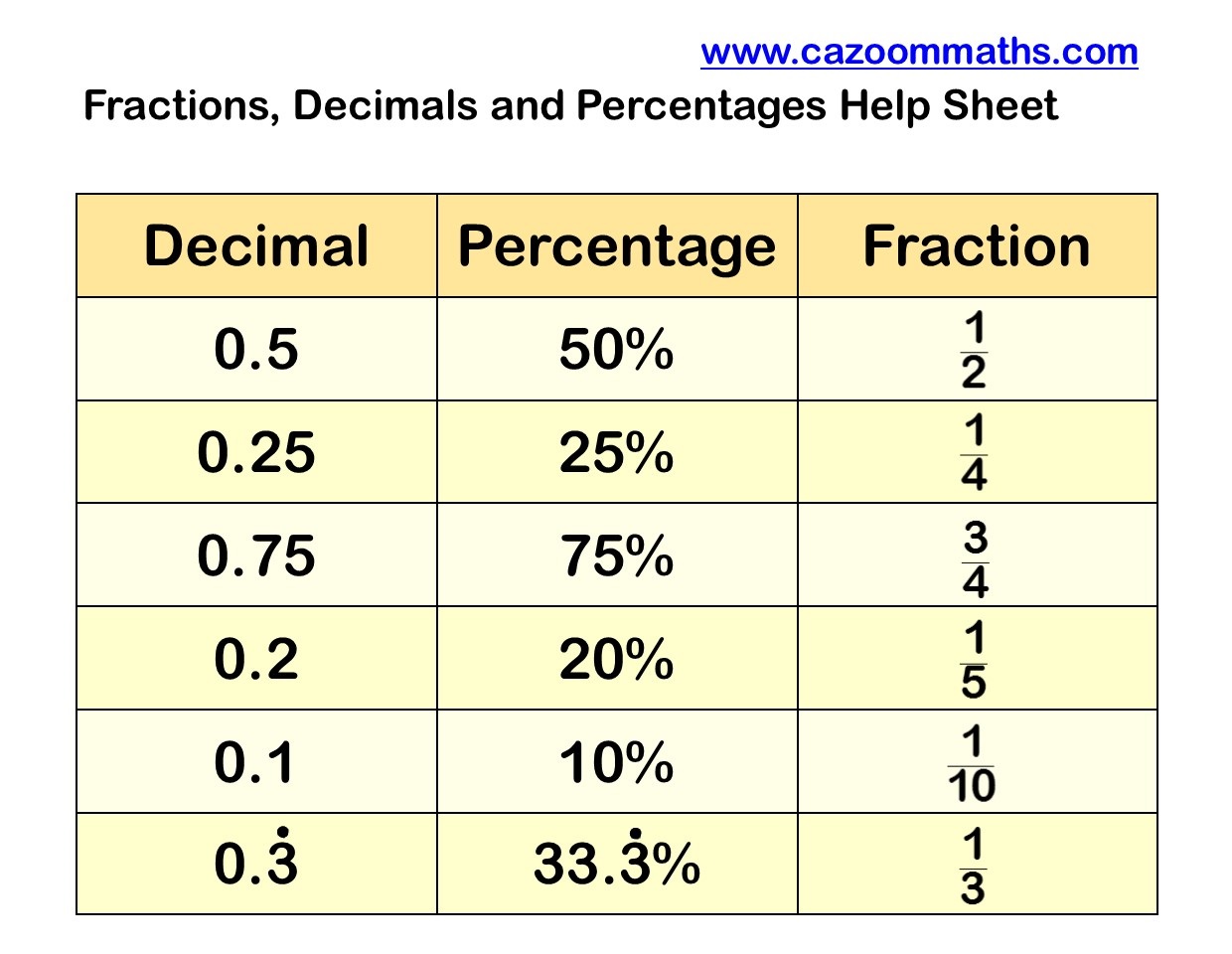 